Duży czy mały? (wtorek; 31.03.2020r)   „Co może mały człowiek?” – rozmowa kierowana na temat umiejętności opanowanych przez dzieci.  Pokazujemy dzieciom obrazki przedstawiające różne scenki rodzajowe z udziałem dzieci. Wskazując po kolei ilustracje, pytamy, czy on już potrafi wykonać daną czynność. Ponieważ dzieci mają naturalną skłonność do fantazjowania i przeceniania swoich umiejętności przy czynnościach, których jeszcze nie opanowały w stopniu nawet zadowalającym, z racji swojego młodego wieku (np. jazda na dwukołowym rowerze, wiązanie sznurowadeł, zapinanie suwaków),uspokajamy, że już wkrótce wszystkiego się nauczą. Wspólnie z dzieckiem  zastanawiamy się, kiedy nauka poszczególnych umiejętności może być wprowadzana i kiedy będzie widać jej wymierny efekt. Zapewniamy, że mimo różnic w szybkości, z jaką poszczególne dzieci przyswajają sobie nowe umiejętności, po pewnym czasie wszyscy będą umieli to samo.  „Zuzia, Julka i  wstrętne sznurowadła” – wysłuchanie opowiadania. Po wysłuchaniu tekstu dziecko odpowiada na pytania: – Jak miały na imię dziewczynki? – Jaka jest Julka, a jaka Zuzia? – Jaki problem miała Julka? – Kto jej pomógł i w jaki sposób? – Dlaczego Zuzia potrafi już wiązać sznurowadła, a Julka nie? – Kto z was potrafi zawiązywać sznurowadła? Pokazujemy dzieciom, jak należy wiązać sznurowadła. Dziecko próbują samodzielnie zawiązać kokardkę (nauka długotorowa) „A ja rosnę i  rosnę” – nauka piosenki; ilustrowanie ruchem piosenki. Po wysłuchaniu piosenki  rozmawiamy z dzieckiem na temat jej treści, nastroju i budowy: – O czym opowiada piosenka? – Czy piosenka jest smutna czy wesoła? – Ile zwrotek ma piosenka? A ja rosnęFasolkiGdybym była całkiem mała
To bym wsiadła do sandała
I pływała po kałuży
I nie bałabym się burzy
Gdybym wcale nie urosła
Miałabym z zapałek wiosła
I robiłabym co chciała
Gdybym była całkiem małaA ja rosnę i rosnę
Latem, zimą na wiosnę
I niedługo przerosnę
Mamę, Tatę i sosnęGdybym była całkiem mała
To w kieszeni bym sypiała
I chowała do poduszki
Sny malutkie jak okruszki
Gdybym wcale…https://chomikuj.pl/annasyrnik/Muzyka/Dla+dzieci/Fasolki/Fasolki+-+A+ja+rosn*c4*99,297456646.mp3(audio)ZUZIA, JULKA I WSTRĘTNE SZNUROWADŁAZuzia i Julka to dwie najlepsze przyjaciółki, chociaż są do siebie zupełnie niepodobne. Zuzia często się zamyśla i wtedy zupełnie nie wie, co się wokoło niej dzieje. Julka zawsze pierwsza się do wszystkiego zgłasza i chciałaby być najlepsza. Kiedy pani Waleria prosi, żeby coś opowiedzieć, to właśnie Julka wyciąga rękę do góry.- Ja powiem! Ja!- woła- Juleczko  –uśmiecha się pani Waleria- pozwól tym razem komuś innemu zacząć. Zuziu,  wiem , że masz w domu małego pieska. Jak go nazwałaś?-Nazwałaś?- Zuzia nie dosłyszała pytania. Przez to ciągłe zamyślanie się Zuzi długo myśleliśmy, że ona niewiele umie. Julka, chociaż niby ją zna, też często traktowała ją jak młodszą siostrę. A przecież Zuzia  jest od niej starsza o całe trzy tygodnie!Któregoś dnia Julka przyszła do przedszkola w nowych butach. Po południu , jak zwykle, zaczęlśmy ubierać się, żeby wyjść na dwór. Julka włożyła nowe buty i …katastrofa! Okazało się, że nie wie jak zawiązać sznurowadła! Próbowała tak, próbowała inaczej. I nic.- Dlaczego tu nie ma rzepów?! Wssstrętne sznurowadła! Wssstrętne buty! – krzyknęła Julka i cisnęła nimi o ziemię.Bęcnąłem na podłogę, żeby sprzekonać się, czy buty sa naprawdę takie okropne.  całkiem ładne – czerwone. A wssstretne sznurowadła miały wyhaftowane biedronki. Spróbowałem je zawiązać. Chciałem sprawdzić, czy dam radę. Ajajaj! Coś mi chyba nie wyszło! Zanim się obejrzałem, leżałem na podłodze cały zaplątany w biedronkowe sznurowadła. Ratunku! Na pomoc! Zacząłem się szarpać, ale było coraz gorzej.I wtedy ktoś mnie odniósł – razem z butami Julki- i delikatnie rozplątał zamotane sznurowadła. To była Zuzia! Uśmiechnęła się do mnie i zaczęła oglądać Julkowe buty.- Mogę Ci je zawiązać- powiedziała do Julki. – Mama mnie nauczyła w zeszłym tygodniu.Julka przez chwilę się boczyła, że tym razem to Zuzia coś umie, a nie ona. Ale potem szybko się rozchmurzyła, bo przecież naprawdę lubi Zuzię. I pobiegły razem bawić się na dworze.Aha! Jesteście może ciekawi, jak się nazywa nowy piesek Zuzi? To jamnik. A na imię ma Wtorek.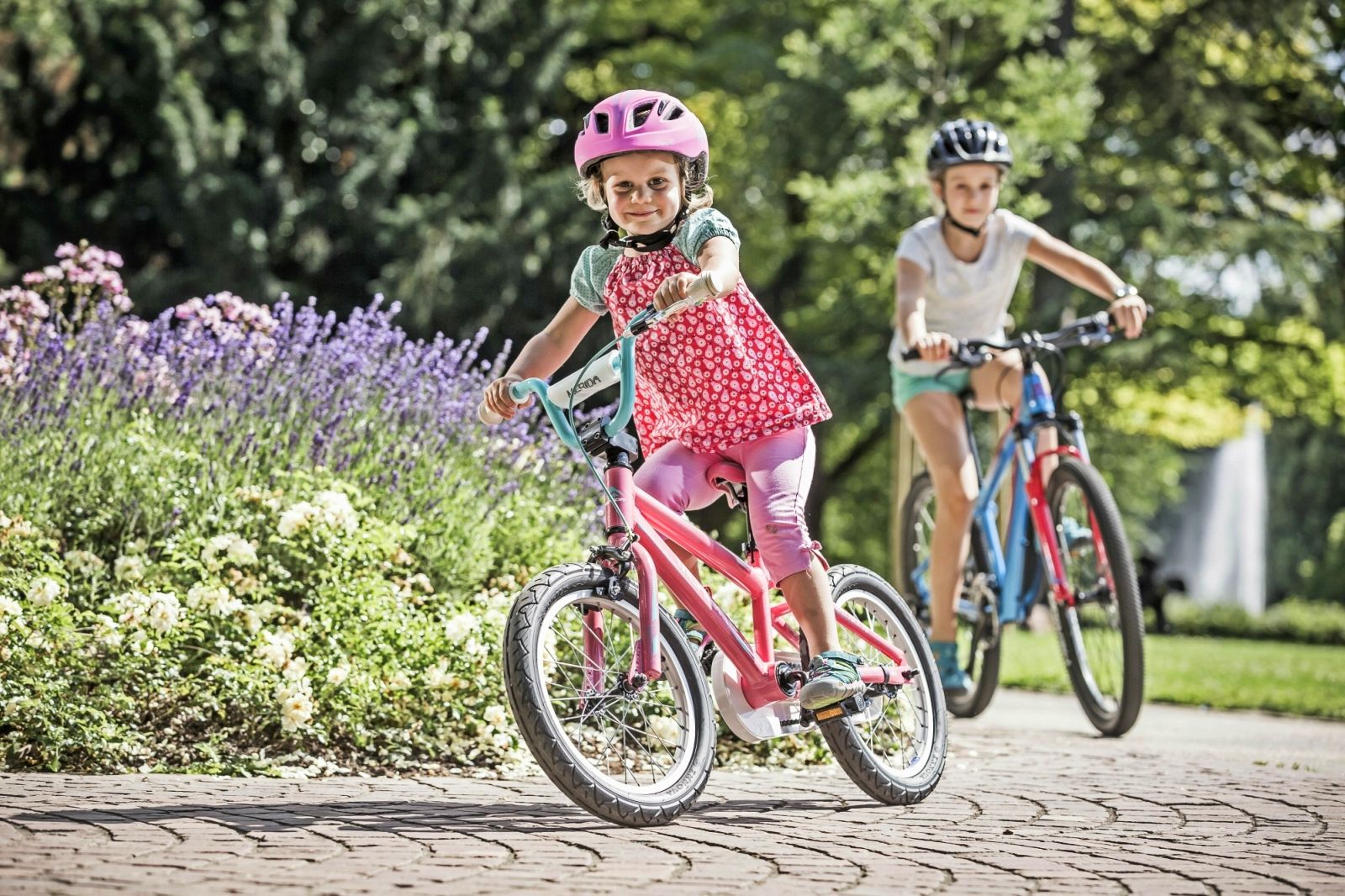 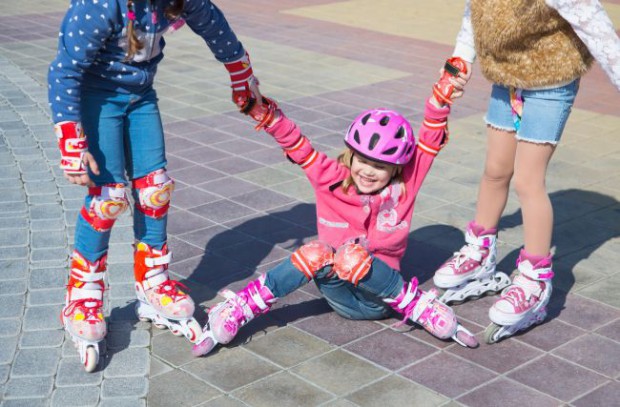 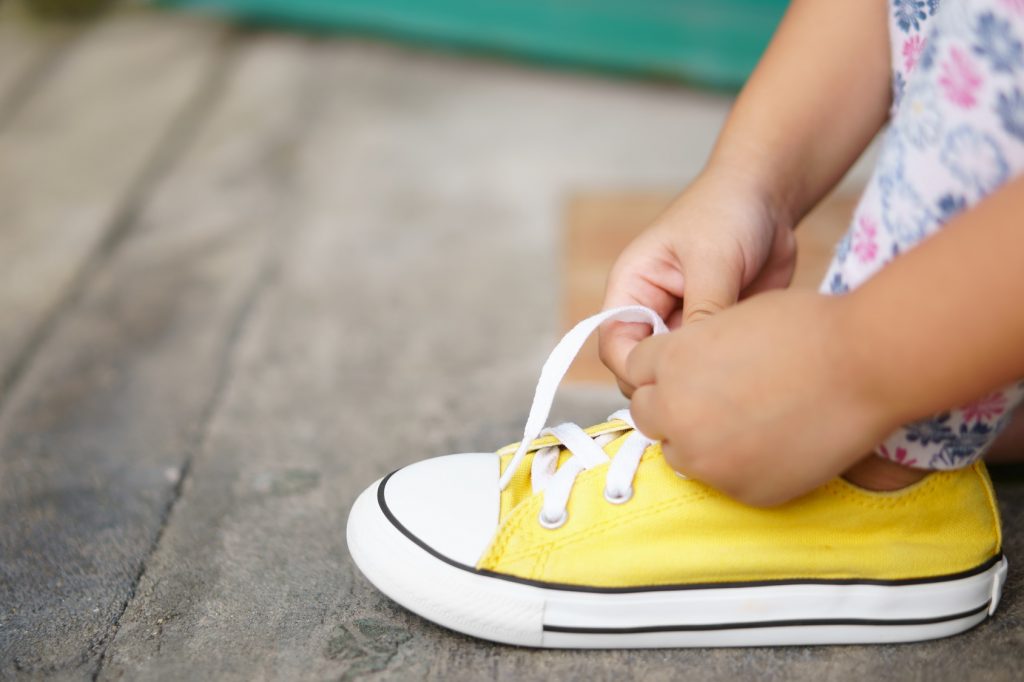 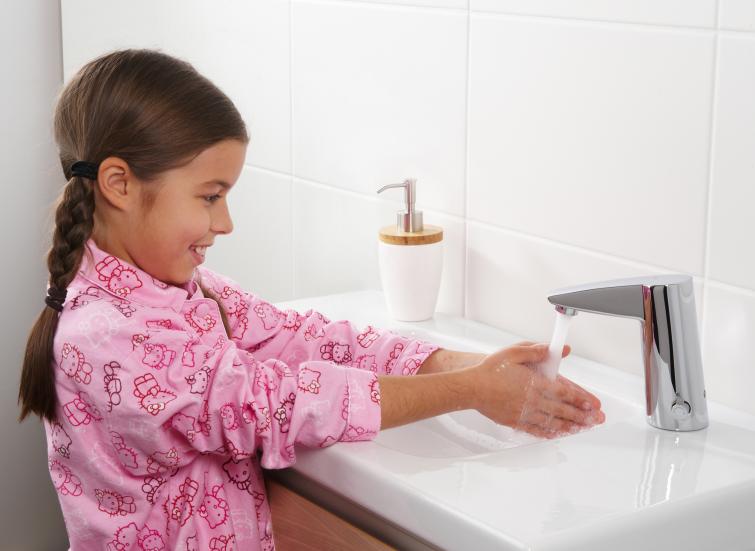 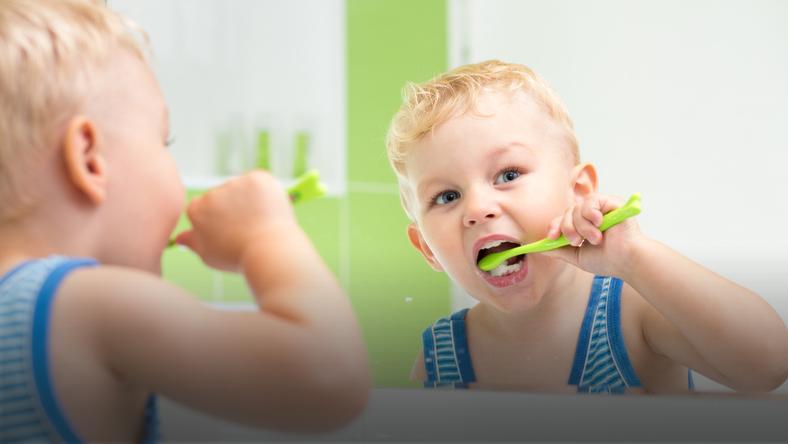 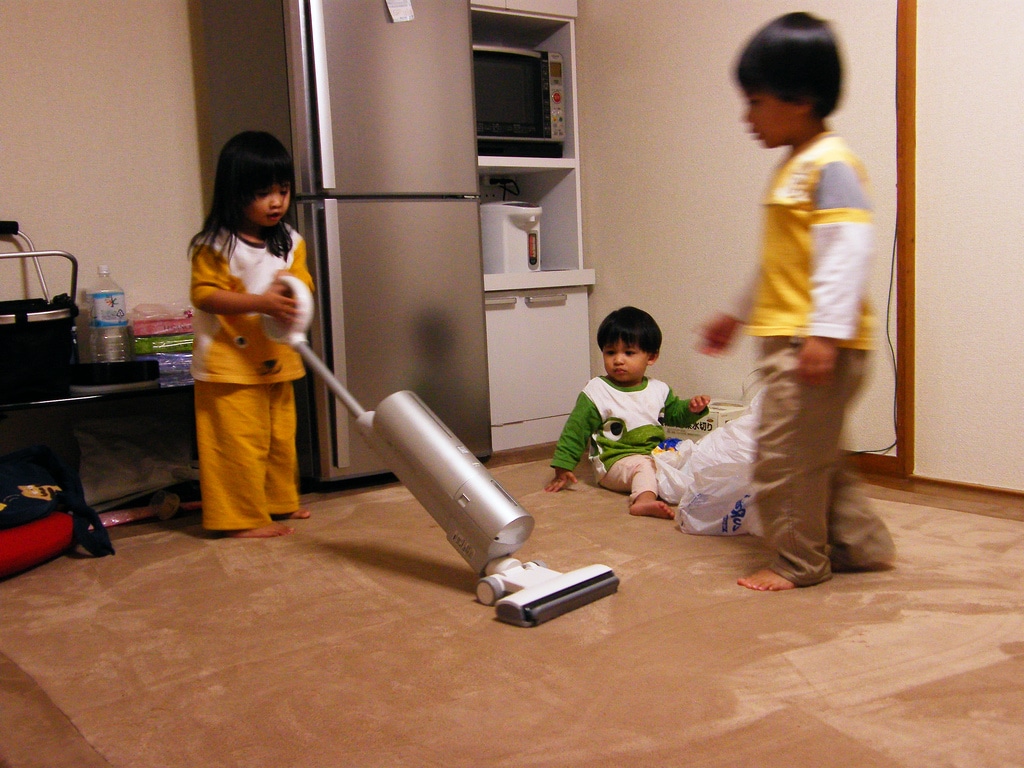 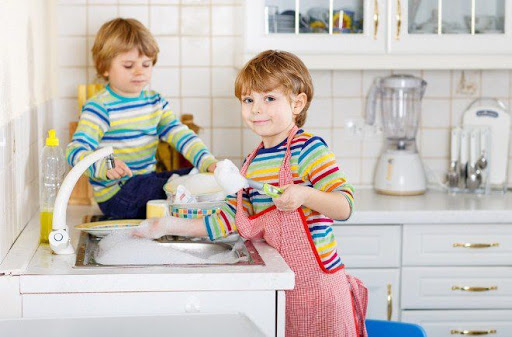 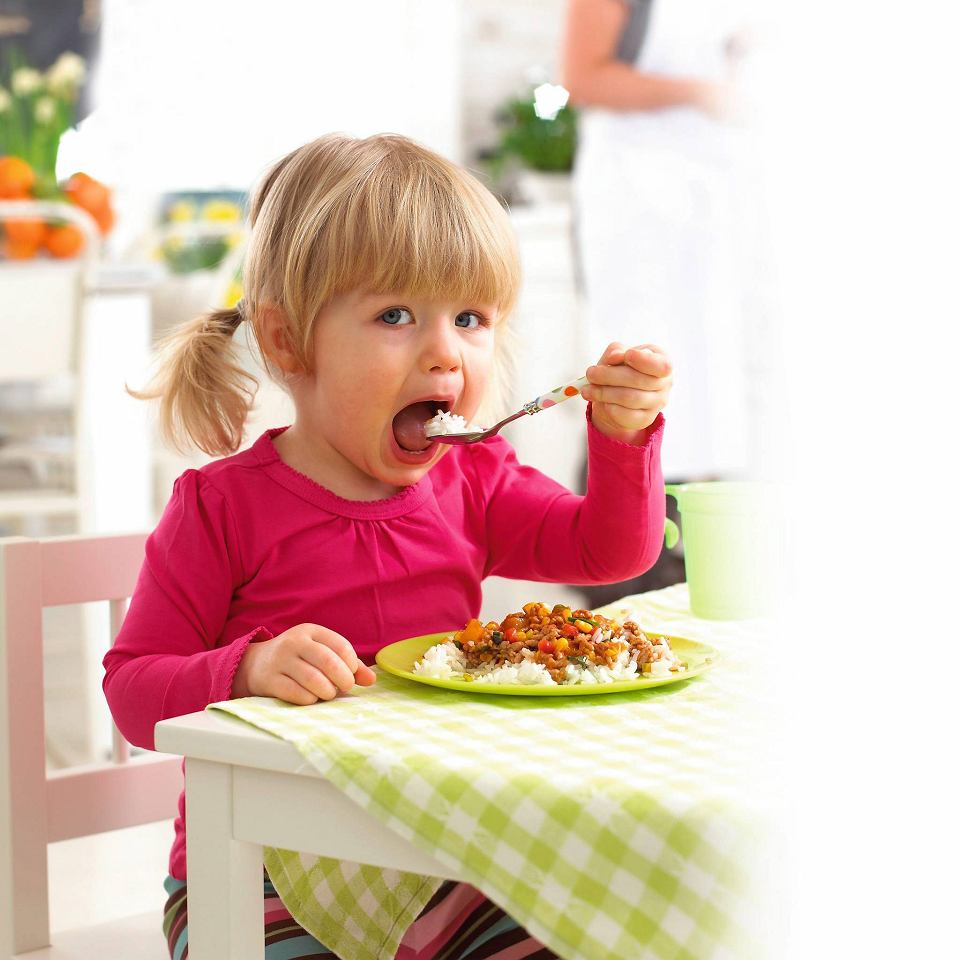 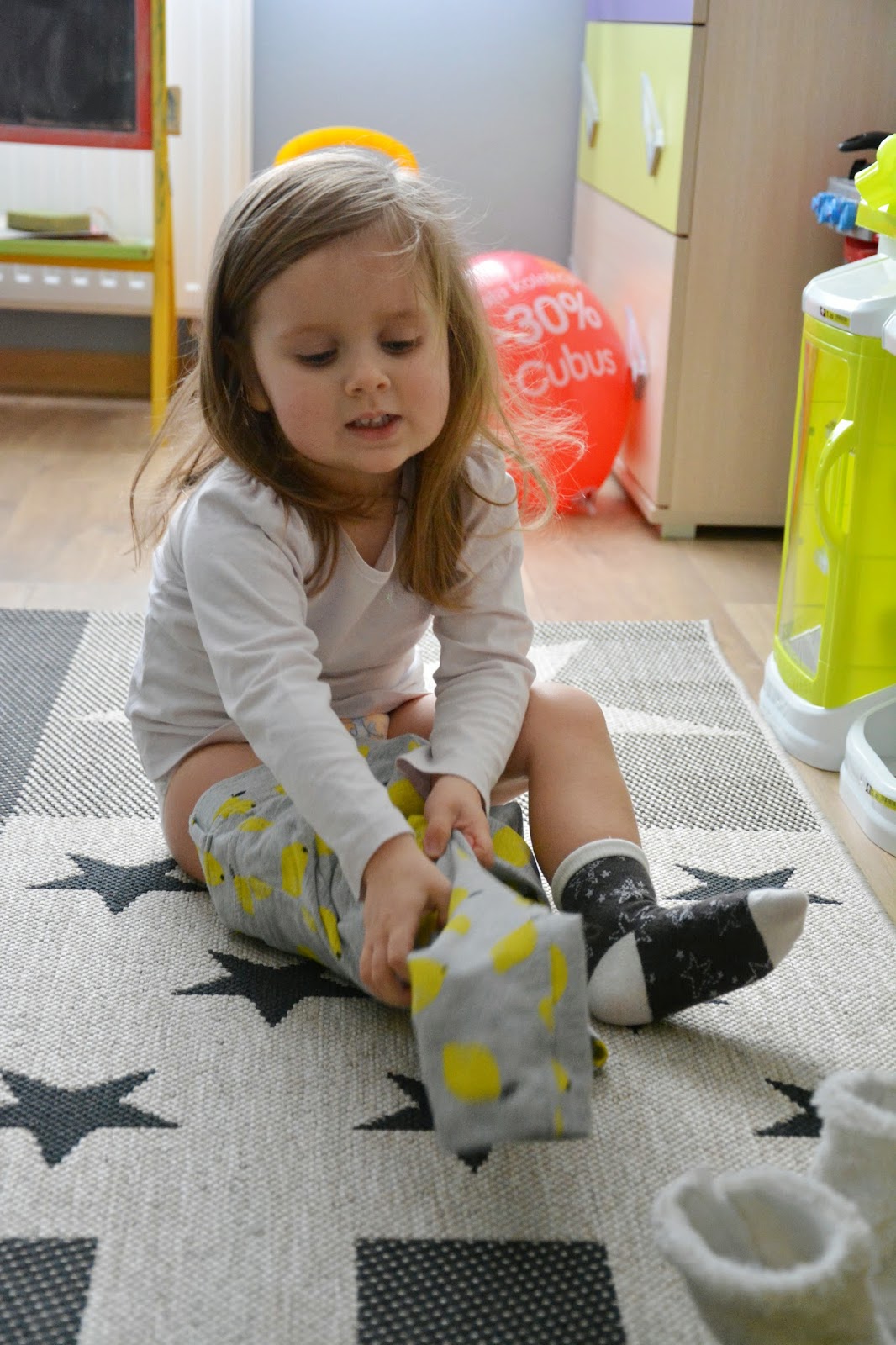 